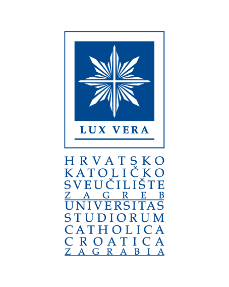                                                      ZAMOLBA za priznavanje predmeta studentu Hrvatskog katoličkog sveučilišta položenog na drugom visokom učilištu(rok za podnošenje zamolbe: najkasnije 14 dana prije početka nastave u akademskoj godini)_________________________			    	   U Zagrebu  __________.   (vlastoručni potpis studenta)U privitku prilažem: (označiti)OVJERENU PRESLIKU STUDIJSKOG PROGRAMA I IZVEDBENOG PLANA NASTAVE PRESLIKU STUDENTSKE ISPRAVEOVJEREN PRIJEPIS OCJENA POLOŽENIH ISPITA NA HRVATSKOM I ENGLESKOM JEZIKU (prijepis ocjena treba sadržavati: ocjenu, datum položenog ispita, ECTS bodove, vrstu nastave (P/S/V, vrsta vježbi)DOKAZ O UPLATI TROŠKOVA ZAMOLBE ZA PRIZNAVANJE PREDMETA *Zamolba predana bez cjelovite dokumentacije i zamolba predana nakon isteka roka neće se uzimati u razmatranje.           PODATCI O STUDENTU            PODATCI O STUDENTU            PODATCI O STUDENTU Ime i prezimeJMBAGStudijski program, godina i razina studija PODATCI O PREDMETU I DRUGOM VISOKOM UČILIŠTUPODATCI O PREDMETU I DRUGOM VISOKOM UČILIŠTUPODATCI O PREDMETU I DRUGOM VISOKOM UČILIŠTUPuni naziv visokog učilišta na kojem je položen predmet i sastavnicaStudij i smjer na kojem je položen predmetPuni naziv predmeta s drugog visokog učilišta na hrvatskom i engleskom jezikuNaziv predmeta na hrvatskom jeziku: Naziv predmeta na hrvatskom jeziku: Puni naziv predmeta s drugog visokog učilišta na hrvatskom i engleskom jezikuNaziv predmeta na engleskom jeziku: Naziv predmeta na engleskom jeziku: Ukupno semestralno opterećenje (upisati broj sati)Predavanje______ Seminar______ Vježbe* ________ (*označiti vrstu: A/TJ/PK/M/PRK/T/KL/PKL/PV/SK)Broj ECTS bodova predmeta: __________